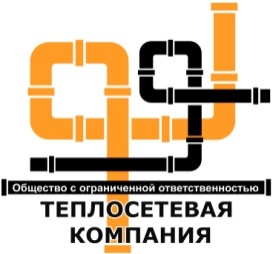                         «ТЕПЛОСЕТЕВАЯ КОМПАНИЯ»                        «ТЕПЛОСЕТЕВАЯ КОМПАНИЯ»Согласно Постановлению Правительства РФ от 5 июля 2013г № 570 "О стандартах раскрытия информации теплоснабжающими организациями, тепловыми организациями и органами регулирования"(в ред. Постановления Правительства РФ от 31.08.2016 № 867)ООО «Теплосетевая компания» предоставляет информацию по п.20 подпункты "е" и "ж" «Информация об основных потребительских характеристиках регулируемых товаров и услуг регулируемой организацииза 2-й квартал 2020г.Согласно Постановлению Правительства РФ от 5 июля 2013г № 570 "О стандартах раскрытия информации теплоснабжающими организациями, тепловыми организациями и органами регулирования"(в ред. Постановления Правительства РФ от 31.08.2016 № 867)ООО «Теплосетевая компания» предоставляет информацию по п.20 подпункты "е" и "ж" «Информация об основных потребительских характеристиках регулируемых товаров и услуг регулируемой организацииза 2-й квартал 2020г.е) информация о выводе источников тепловой энергии, тепловых сетей из эксплуатации0ж) информация об основаниях приостановления, ограничения и прекращения режима потребления тепловой энергии в случаях, предусмотренных пунктами 70 и 76 Правил организации теплоснабжения в Российской Федерации, утвержденных постановлением Правительства Российской Федерации от 8 августа . N 808 "Об организации теплоснабжения в Российской Федерации и о внесении изменений в некоторые акты Правительства Российской Федерации"0